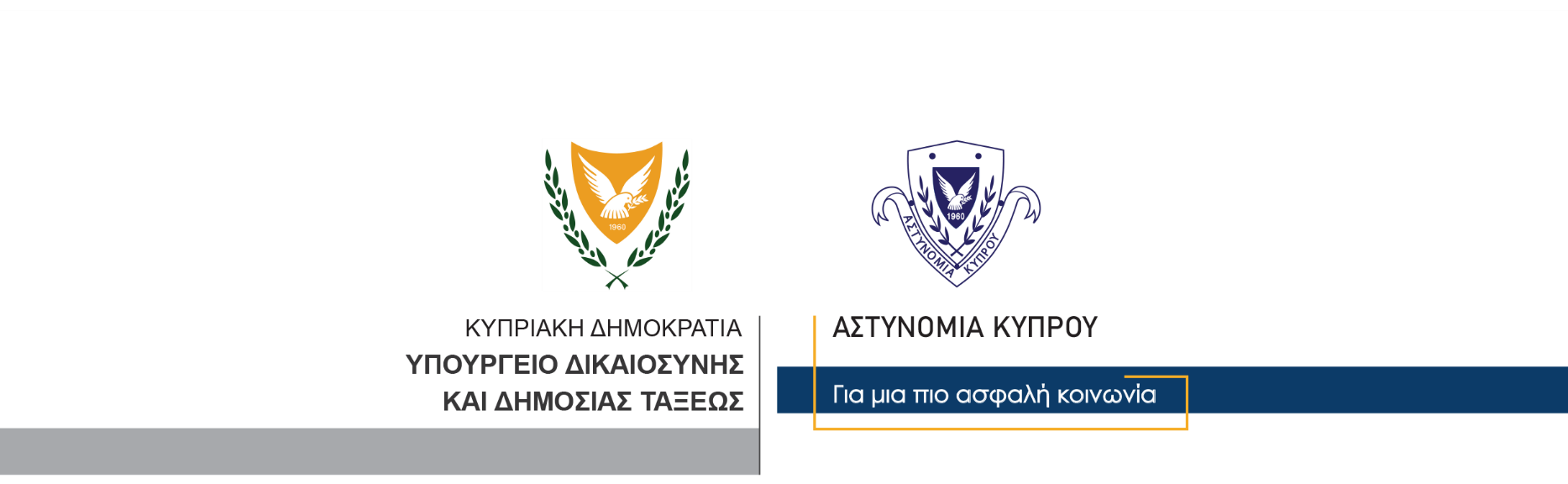 23 Φεβρουαρίου, 2022  Δελτίο Τύπου 2Σύλληψη 40χρονου σχετικά με υπόθεση επίθεσης και πρόκλησης βαριάς σωματικής βλάβηςΟ ύποπτος εντοπίστηκε μετά από έλεγχο τροχαίαςΜετά από ανακοπή του για έλεγχο από μέλη της Τροχαίας Πάφου, εντοπίστηκε χθες βράδυ και συνελήφθη με δικαστικό ένταλμα σε σχέση με διερευνώμενη υπόθεση επίθεσης και πρόκλησης βαριάς σωματικής βλάβης, άντρας ηλικίας 40 ετών. Ο 40χρονος φέρεται, στις 02 Φεβρουαρίου, στην Πάφο, να επιτέθηκε εναντίον 34χρονου, τραυματίζοντας τον σοβαρά στο κεφάλι και στο δεξί πόδι.Σύμφωνα με τα υπό διερεύνηση στοιχεία και την καταγγελία που υπέβαλε στο ΤΑΕ Πάφου στις 04 Φεβρουαρίου ο 34χρονος, δύο μέρες νωρίτερα, τα ξημερώματα στις 02 Φεβρουαρίου, δέχθηκε επίθεση από άγνωστο του άντρα. Από τις ιατρικές εξετάσεις διαφάνηκε ότι από την επίθεση ο 34χρονος υπέστη κατάγματα στο κεφάλι και στο δεξί πόδι.Κατά τον χρόνο της επίθεσης, ο 34χρονος επέβαινε ως συνοδηγός σε όχημα που οδηγούσε η συγκάτοικος του και βρισκόταν σταθμευμένο έξω από περίπτερο στην περιοχή Χλώρακας, με τον δράστη της επίθεσης να προσεγγίζει με αυτοκίνητο το σημείο και να επιτίθεται στον 34χρονο, γρονθοκοπώντας τον στο κεφάλι και σε διάφορα μέρη του σώματός του.Τον φερόμενο δράστη της επίθεσης αναγνώρισε η συγκάτοικος του παραπονούμενου ως τον 40χρονο ύποπτο, τον οποίο και η ίδια γνωρίζει. Εναντίον του εκδόθηκε για σκοπούς διερεύνησης της υπόθεσης, δικαστικό ένταλμα σύλληψης και έκτοτε αυτός καταζητείτο.Λίγο μετά τις 11.00 το βράδυ της Τρίτης, μέλη της Ομάδας «Ζ», ανέκοψαν για τροχονομικό έλεγχο τον οδηγό αυτοκινήτου που κινείτο στη λεωφόρο Αρχιεπισκόπου Μακαρίου Γ΄, στη Γεροσκήπου, με ταχύτητα 65 χιλιομέτρων, αντί μέχρι 50 που είναι το όριο στη λεωφόρο, με τον οδηγό επίσης να μην φέρει ζώνη ασφαλείας.Από τον έλεγχο των στοιχείων του οδηγού, διαπιστώθηκε ότι επρόκειτο για τον 40χρονο που καταζητείτο από την Αστυνομία, με αποτέλεσμα τα μέλη της Δύναμης να προχωρήσουν στη σύλληψη του. Ο ύποπτος τέθηκε υπό κράτηση για σκοπούς αστυνομικών εξετάσεων, με το ΤΑΕ Πάφου να διερευνά.	Παράλληλα η Τροχαία Πάφου διερευνά εναντίον του και υπόθεση οδήγησης υπό την επήρεια ναρκωτικών, αφού κατά τον χθεσινοβραδινό τροχονομικό έλεγχο, αυτός παρουσίαζε συμπτώματα χρήσης ναρκωτικών ουσιών, με αποτέλεσμα να υποβληθεί από τα μέλη της Ομάδας «Ζ» σε ναρκωτεστ, με θετικό προκαταρκτικό αποτέλεσμα. Δείγματα που λήφθηκαν από τον ίδιο, αναμένεται να τύχουν εργαστηριακών αναλύσεων, για τελική εξέταση ανίχνευσης ναρκωτικών ουσιών.			 						       Κλάδος ΕπικοινωνίαςΥποδιεύθυνση Επικοινωνίας Δημοσίων Σχέσεων & Κοινωνικής Ευθύνης